Università degli Studi Roma TreDipartimento di IngegneriaVia Vito Volterra, 62 – 00146 Romatel. __________________ fax _________________E-mail: ___________________________________Partita IVA n° 04400441004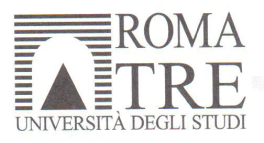 DITTA............................................................
......................................................................
......................................................................ORDINE N°......................... del ............da riempire a cura del richiedente Rif. Vs. Preventivo……………………….Ordinazione  Materiali Inventariabili: SI   NO				          TOTALI							           Importo totale						               comprensivo di IVAFirma del Richiedente.................................................... 	Fondi su cui dovrà gravare la spesa ..................................Visto Amministrazione.....................................	         Visto Segretario Amministrativo ...........................................			        (Disponibilità fondi)Approvato dal C:d.D.in data.................................	         	    Il Direttore ........................................................Forme di pagamento (da precisare in fattura): c/c bancario: c/c postale; assegno circolare non trasferibile.
Pagamento: entro 60 gg. dalla data di ricevimento fattura
Consegna: …………………………………………………………………………………………………………………
Spese di spedizione e consegna a Vs, carico, salvo diversamente specificato e quantificato all’atto dell’offertaOrdine d’acquisto#DescrizioneQ.tàPrezzo Unit.ImportoIVA